

Formularz zgłoszeniowy 
Zgłaszam chęć udziału w ww. szkoleniu. Deklaruję udział we wszystkich zajęciach.  ………………………………………………………Podpis 

Szkolenie | 08-05-2014r.Temat szkolenia:Organizacja imprez masowychData:8 maja (czwartek) | godz.: 09:00-14:00Miejsce:Powiatowy Młodzieżowy Ośrodek Sportu (ul. Pszowska 92, Wodzisław Śląski)Imię i nazwisko:Nazwa organizacji:Telefon:E-mail: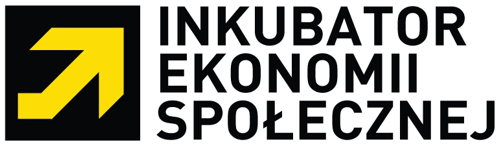 